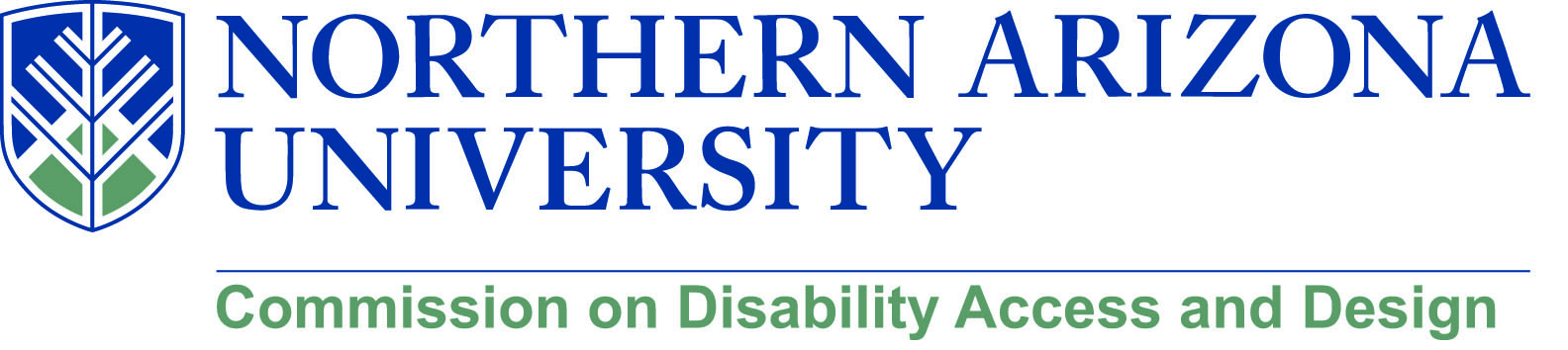  AGENDAWednesday, May 16, 201812:00-1:30 pm, University Union, Havasupai C***Please note: There will not be a MeetMe line for this meeting.***Call to OrderRoll Call and introductionsApproval of minutes from April meetingFacility Services updates (Andrew Iacona, Facility Services Project Manager)Summer constructionEngineering accreditation Disability Heritage MonthUpdates from April discussionNew/Old business